Urząd Marszałkowski Województwa Mazowieckiego w Warszawie
Departament Gospodarki Odpadami, Emisji i Pozwoleń Zintegrowanych
Al. Solidarności 61, 03-402 Warszawa
Telefon: 22-59-79-481, gospodarka.odpadami@mazovia.pl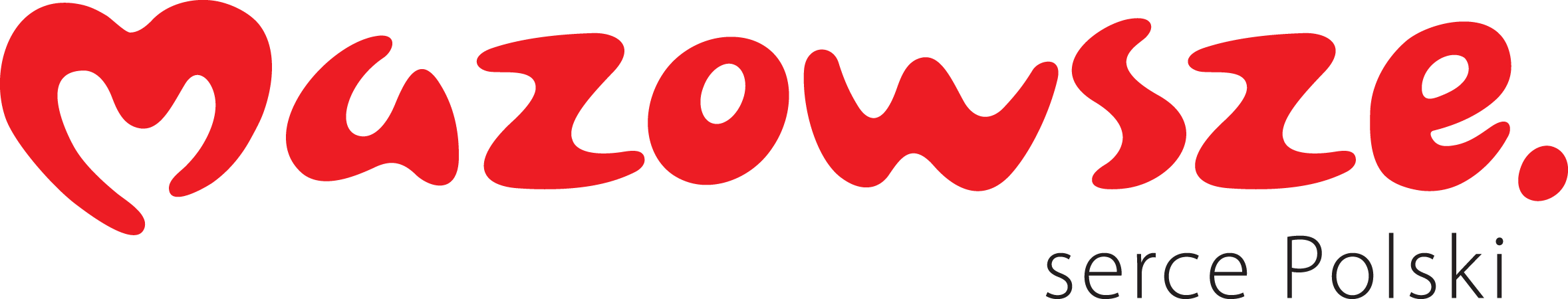 PZ-PI-I.7033.16.2021.ACWarszawa, 3 stycznia 2023 r.Dotyczy: zawiadomienie o niezałatwieniu sprawy w terminieSzanowni Państwo!Zgodnie z art. 9, art. 49 i art. 36 ustawy Kodeks postępowania administracyjnego (Kpa) zawiadamiam, że sprawa dot. nałożenia na PKP Polskie Linie Kolejowe S.A. obowiązku polegającego na ograniczeniu skumulowanego oddziaływania na środowisko linii kolejowej nr 1 oraz linii kolejowych nr 3, 4, 19, 447 i 457 na odcinku Warszawa Zachodnia – Miedniewice (Skierniewice) od km 6+875 do km 57+600, wg kilometrażu linii kolejowej nr 1, w celu dotrzymania dopuszczalnych poziomów hałasu w środowisku na terenach chronionych akustycznie, nie może zostać załatwiona w terminie określonym w art. 35 Kpa.Powodem niezałatwienia sprawy w ww. terminie jest złożony charakter sprawy oraz konieczność zebrania dodatkowych informacji i wyjaśnień w sprawie.Przewidywany nowy termin załatwienia sprawy to 6 marca 2023 r.Niniejsze obwieszczenie zostaje podane do publicznej wiadomości w Biuletynie Informacji Publicznej na stronie internetowej i tablicy ogłoszeń Urzędu Marszałkowskiego Województwa Mazowieckiego w Warszawie oraz w sposób zwyczajowo przyjęty przez Gminę Jaktorów, Miasto Grodzisk Mazowiecki, Miasto Milanówek, Gminę Brwinów, Miasto Pruszków, Miasto Piastów, Miasto Żyrardów, Miasto i Gminę Wiskitki, Gminę Puszcza Mariańska, Miasto Stołeczne Warszawa.Pouczenie:Zgodnie z art. 37 Kpa stronie służy prawo do wniesienia ponaglenia, jeżeli:nie załatwiono sprawy w terminie określonym w art. 35 lub przepisach szczególnych ani w terminie wskazanym zgodnie z art. 36 paragraf 1 (bezczynność),postępowanie jest prowadzone dłużej niż jest to niezbędne do załatwienia sprawy (przewlekłość).Ponaglenie zawierające uzasadnienie, wnosi się do organu wyższego stopnia za pośrednictwem organu prowadzącego postępowanie.Zgodnie z art. 49 Kpa doręczenie niniejszego obwieszczenia uważa się za dokonane po upływie 14 dni od dnia publicznego obwieszczenia.Z poważaniemZ up. Marszałka WojewództwaDyrektor Departamentu Gospodarki Odpadami, Emisji i Pozwoleń ZintegrowanychMarcin Podgórskipodpisano kwalifikowanym 
podpisem elektronicznymPodstawa prawna:ustawa z dnia 14 czerwca 1960 r. Kodeks postępowania administracyjnego (Dz. U. z 2022 r. poz. 2000 t.j.),ustawa z dnia 27 kwietnia 2001 r. Prawo ochrony środowiska (Dz. U. z 2021 r. poz. 1973, z późn. zm.),rozporządzenie Ministra Środowiska z dnia 14 czerwca 2007 r. w sprawie dopuszczalnych poziomów hałasu w środowisku (Dz. U. z 2014 r. poz.112)Klauzula informacyjna:Uprzejmie informujemy, że Administratorem danych osobowych jest Województwo Mazowieckie.Dane kontaktowe:Urząd Marszałkowski Województwa Mazowieckiego w Warszawie ul. Jagiellońska 26, 03-719 Warszawatel. (22) 5979100, email: urzad_marszalkowski@mazovia.plePUAP: /umwm/espAdministrator wyznaczył inspektora ochrony danych, z którym można skontaktować się pod adresem e-mail: iod@mazovia.pl lub korespondencyjnie, na adres Urzędu, z dopiskiem „inspektor ochrony danych”.Pani/Pana dane osobowe:będą przetwarzane na podstawie interesu publicznego/sprawowanej władzy publicznej (art. 6 ust. 1 lit e RODO), co wynika z ustawy z dnia 5 czerwca 1998 r. o samorządzie województwa oraz ustawy z dnia 14 czerwca 1960 r. Kodeks postępowania administracyjnego, w celu prowadzenia postępowania (w tym udzielenia odpowiedzi),mogą być udostępnione podmiotom uprawnionym na podstawie przepisów prawa oraz podmiotom świadczącym obsługę administracyjno-organizacyjną Urzędu,będą przechowywane nie dłużej, niż to wynika z przepisów o archiwizacji, dostępnych m.in. na stronie mazovia.pl, w zakładce „Polityka prywatności”.W granicach i na zasadach określonych w przepisach prawa przysługuje Pani/Panu:prawo żądania dostępu do swoich danych osobowych, żądania ich sprostowania, żądania ich usunięcia oraz żądania ograniczenia ich przetwarzania;wniesienia sprzeciwu wobec przetwarzania, z przyczyn związanych z Pani/Pana szczególną sytuacją;wniesienia skargi do organu nadzorczego, którym jest Prezes Urzędu Ochrony Danych Osobowych na adres: ul. Stawki 2, 00-193 Warszawa.Podanie danych osobowych jest dobrowolne, jednak ich niepodanie może się wiązać z brakiem możliwości kontaktu.